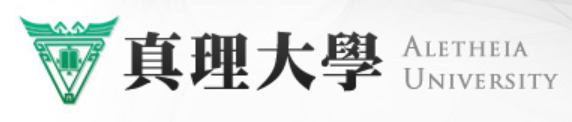 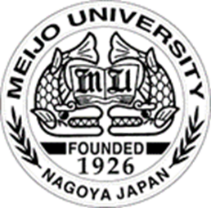 International Student Workshop 2018Aletheia University and Meijo University台湾真理大学・名城大学　学生交流会2018年　１０月１７日 11:00~16:00　11:00　真理大学学生到着 Tower 75 　T100311:00-12:20　キャンパスツアー (学生グループが案内)12:20-13:10  昼食懇親会  タワー75　 T1002学生ワークショップ13:10-16:00　（N106）13:10～13:20　歓迎挨拶Welcome speech　 経済学部　山本学部長　　　　 真理大学　林冠汝先生　　　　　　　　　司会進行　佐土井有里13:20～14:30　真理大学学生　英語プレゼンテーション 14:30～14:50　コーヒーブレイク14:50～15:50　名城大学学生　英語プレゼンテーション  日本の四季、日本の教育問題、東南アジアのエビ養殖と日本15:50~ 閉会の挨拶　写真撮影16:00 見送り　申し込み・お問い合わせ　経済学部　佐土井有里　sadoi@meijo-u.ac.jp